Håndlag – bygge – lære – tradisjonsbære
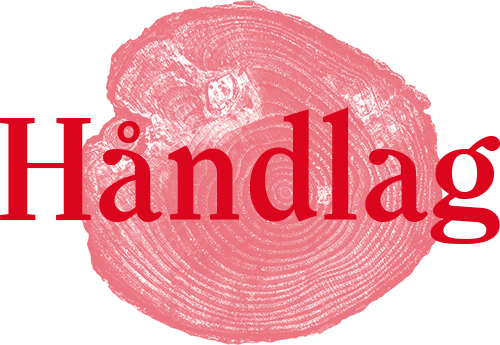 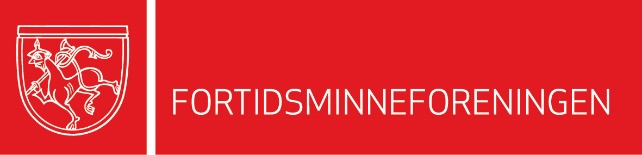 Formål:Å formidle tradisjonshåndverk til unge håndverkere.Å rekruttere unge tradisjonshåndverkere.Å redde kulturminner.Å skape lokale møteplasser.Søknad om kursstøtteVedlegg: Bilder, program, anbefaling fra formidler/håndverker, ect. Det er mulig å søke om støtte på inntil 20 000 kr. Det bør komme frem i budsjettet hva pengene skal brukes til. Søknadssummen kan bli justert i søknadsbehandlingen. En forutsetning for midlene er at det skal komme frem at kurset er støttet av oss. Kursstøtten utbetales når kurset er gjennomført, og det er sendt inn en kort beskrivelse av gjennomføringen, vedlagt noen bilder. Dette til dokumentasjon som brukes på vår hjemmeside. Det må også legges ved regnskap med bilag.Søknaden sendes til: hedda@fortidsminneforeningen.no Generelle opplysninger: Generelle opplysninger: Navn på kurs/prosjekt:Adresse/post nr./sted:Fylke:Søker:Kontaktperson:Tlf.:E-post:Dato for gjennomføring:Formidler på kurset:Kontonummer for utbetaling:Beskrivelse av kurset (dersom det er utarbeidet program, så legg det med søknaden)Deltakere (målgruppe/konkrete avtaler med skoler/grupper, antall, ect.)BudsjettBudsjettSøknadssumEr det søkt støtte andre steder? 